Tidewater Paralegal AssociationApplication for MembershipGeneral Information:Name:  	(Include cp/acp designation)			Employer:Birthday:  						Position Title:  							[Month & Day Only]Home Address:						Address:Phone:  							Phone:  						E-mail:  						E-mail:  				 preferred contact address:  ___Home    or    ___Employer  Veteran? ( )Yes(  ) NoEducation:School/College/University:  										           [Highest Level Attained]Degree(s) Attained:  					Years Completed:  		Legal Assistant:  					Major(s):  					Date(s) of Graduation:  				Specialty:  					Other:  													Affiliations:  (check all that apply)___ National Association of Legal Assistants (“NALA”)___ National Federation of Paralegal Associations, Inc. (“NFPA®”)___ Previous Local Association – Name:  						___ Other – Name:  									Experience:	Paralegal/Legal Assistant		Other Legal Experience		Other[Indicate Number of Months/Years of experience]Area(s) of Specialty:  							Membership Category Applying for and Annual Dues:	Active ($50)*	Student ($30)**	Sustaining ($50)***	Provisional ($50)	Associate ($50)****If Applying for Active Membership, Please check all that apply:___ Successful Completion of an ACP, CLA/CP Examination & Year Completed:  			___ Graduation from an ABA Approved Paralegal Studies Program	Name School & Year Graduated:  						___ A Baccalaureate Degree and	___ One (1) Year Experience as a Legal Assistant/Paralegal	___Minimum of 24 Semester Hours or Equivalent in Paralegal Specialty Courses___ Associates Degree in Paralegal Studies with 60 Semester Hours or Equivalent with a Minimum of 	24 Semester Hours or Equivalent in Paralegal Studies Courses	Name of School & Year Graduated:  						___ Successful Completion of a Paralegal Certificate Program from an Accredited College or 	University	Name of School & Year Completed:  						___ Two (2) Years’ Experience as a Legal Assistant under Supervision of an Attorney.	[Please have employer complete attestation on the following page if this is the only item checked.]**If Applying for Student Membership, Please have the following attestation completed by the school:	I Attest that 						[Name] is currently enrolled in the Legal Assistant/Paralegal Studies Program at 																[School Name]Date:  						Signature:   ________________________________						Title:  					***If Applying for Associate or Sustaining Membership, Please Indicate the Following:___Educator___Attorney___Other – Please Explain:  								Application Attestation	I agree to be bound by the Code of Ethics and Professional Responsibility and the Bylaws adopted by the Tidewater Paralegal Association, Inc.  I further understand that this application is subject to the approval of Tidewater Paralegal Association (“TPA”).Date:  					Signature of Applicant:					Committee Membership	Please choose one or more of the following committees you may be interested in.  All Active members are encouraged to serve on no less than one standing or special committee.____ Website			____  Annual Seminar			  ____ Newsletter      ____ Venue			____  Public Relations			  ____ Speaker____ Facebook       	                  ____  Job Bank              			  ____ Membership												           Attorney/Employer Attestation	I attest that ___________________________ is employed by me and is recognized as a Legal Assistant/Paralegal and that he/she, under the supervision and direction of a lawyer, is capable of the following services as generally described by the American Bar Association’s Standing Committee on Legal Assistants:Applying knowledge of the law and legal procedure in drafting legal documents and other papers in certain fields of law.Exercising judgment and working independently with respect to assigned tasks, keeping and meeting deadlines.Preparing or interpreting legal documents for review by lawyers.Selecting, compiling and using technical information from such references as digest, encyclopedias or practice manuals.Analyzing procedural problems and recommending solutions in certain fields of law.Preparing detailed office procedures for efficient handling of specialized fields of law.Doing work that in the absence of the paralegal would be handled by an attorney.	I further attest that applicant’s ethical and professional conduct is above reproach, and that he/she is recommended for membership in the Tidewater Paralegal Association (“TPA”).  Applicant has been employed by 						for ___ less than two years or ___ more than two yearsDate:  						Signature:  											Title:  					ACP®, CLA® and CP® are registered certification marks of the National Association of Legal Assistants.  Their use is permitted only by those who have met and maintained national certification standards.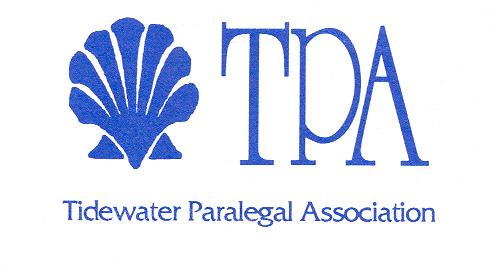 